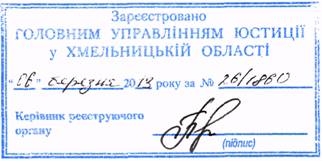 ПОЛОЖЕННЯпро обласний щорічний огляд-конкурс на кращу організацію роботиз охорони праці, зниження травматизму, професійних захворювань та загибелі працюючих на виробництві Загальні положення1.1. Обласний щорічний огляд-конкурс на кращу організацію роботи з охорони праці, зниження травматизму, професійних захворювань та загибелі працюючих на виробництві (далі – обласний огляд-конкурс) проводиться з метою сприяння дотриманню вимог чинного законодавства щодо охорони праці на підприємствах, в установах, організаціях різних форм власності та господарювання, що використовують найману працю населення області, забезпечення реалізації державних гарантій у сфері охорони праці.1.2. Завданням обласного огляду-конкурсу є активізація діяльності роботодавців у частині забезпечення здорових і безпечних умов праці на кожному робочому місці, зниження рівня виробничого травматизму та професійних захворювань, використання досвіду переможців обласного огляду-конкурсу та проведення на його базі роз’яснювально-пропагандистської та профілактичної роботи з питань охорони праці.1.3. Організація та проведення обласного огляду-конкурсу здійснюється обласним, районними (міськими (міст обласного значення)) організаційними комітетами, що утворюються відповідними місцевими органами виконавчої влади та органами місцевого самоврядування області, за участю представників професійних спілок.II.Учасники обласного огляду-конкурсу2.1. Учасниками обласного огляду-конкурсу мають право бути підприємства, установи, організації різних форм власності та господарювання, що використовують найману працю населення області (далі – підприємства), які одночасно є переможцями районних (міських) оглядів-конкурсів на кращу організацію роботи з охорони праці, зниження травматизму, професійних захворювань та загибелі працюючих на виробництві.2.2. Перелік учасників районних (міських) оглядів-конкурсів формується районними (міськими (міст обласного значення)) організаційними комітетами (далі – місцеві організаційні комітети) на підставі заяви керівника підприємства на ім’я голови місцевого організаційного комітету про участь у районному (міському) огляді-конкурсі (зразок заяви наведено у додатку 1) та заповненої Таблиці показників діяльності підприємства з питань охорони праці за формою, наведеною у додатку 2.2.3. Переможці районних (міських) оглядів-конкурсів на підставі поданих районними та міськими організаційними комітетами матеріалів, передбачених пунктом 4.8 цього Положення, набувають статусу учасника обласного огляду-конкурсу.III. Проведення обласного огляду-конкурсу3.1. Обласний огляд-конкурс проводиться у два етапи.3.2. Перший етап відбувається шляхом проведення відповідних районних (міських) оглядів-конкурсів.При проведенні першого етапу обласного огляду-конкурсу місцеві організаційні комітети керуються нормами цього Положення.Організаційні комітети в межах термінів проведення обласного огляду-конкурсу, визначених цим Положенням, встановлюють терміни подання підприємствами – учасниками районних (міських) оглядів-конкурсів Таблиць показників діяльності підприємства з питань охорони праці.3.3. Другим і завершальним етапом обласного огляду-конкурсу є визначення переможців на обласному рівні.IV. Підведення підсумків обласного огляду-конкурсу4.1. Підсумки районних (міських) та обласного оглядів-конкурсів підводяться, відповідно, місцевими та обласним організаційними комітетами.4.2. Переможці районних (міських) та обласного оглядів-конкурсів визначаються за результатами роботи за рік.4.3. Переможцями районних (міських) оглядів-конкурсів визнаються підприємства, розташовані на відповідній території (району, міста обласного значення), якими досягнуто кращих показників щодо забезпечення здорових та безпечних умов праці.Не можуть бути визнані переможцями підприємства, до яких у звітному періоді застосовувалися штрафні санкції за порушення законодавства про охорону праці.4.4. Підведення підсумків здійснюється на підставі Таблиці показників діяльності підприємства з питань охорони праці – учасника огляду-конкурсу, які вплинули на досягнутий рівень охорони праці.4.5. Учасники отримують місця-бали за значенням показників шляхом їх зіставлення у числовому ряді порівняльних показників інших претендентів однієї номінації. Переможцем визначається учасник, у якого найменша сума балів.4.6. Переможці визначаються за номінаціями серед підприємств із середньообліковою чисельністю працюючих до 50 осіб, від 50 до 100 осіб, від 100 до 500 осіб та понад 500 осіб. Визначається один переможець у кожній номінації.4.7. Рішення про визнання переможців районного (міського) огляду-конкурсу та матеріали, передбачені пунктом 4.8 цього Положення, подаються місцевими організаційними комітетами на розгляд обласному організаційному комітету до 01 квітня кожного року.4.8. До обласного організаційного комітету місцевими організаційними комітетами подаються такі матеріали:супровідний лист місцевого організаційного комітету;протокол засідання місцевого організаційного комітету щодо визначення переможців з інформацією про кількість підприємств, які взяли участь у місцевому огляді-конкурсі;таблиці показників діяльності підприємств з питань охорони праці – переможців районних (міських) оглядів-конкурсів.4.9. Обласний організаційний комітет на підставі поданих місцевими організаційними комітетами матеріалів до 15 квітня приймає рішення про визнання переможців обласного огляду-конкурсу.4.10. Переможці обласного огляду-конкурсу відзначаються почесними грамотами обласної державної адміністрації з врученням цінних подарунків.Заступник голови – керівник апарату адміністрації								Л.БернадськаЗатвердженоРозпорядження голови обласної державної адміністрації 04.03.2013 № 52/2013-р